فرم شماره 1: درخواست  اخذ واحد مهارت آموزی 1  / مهارت آموزی 2   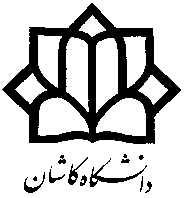 دانشکده فیزیکفرم شماره 1: درخواست  اخذ واحد مهارت آموزی 1  / مهارت آموزی 2   دانشکده فیزیک                                                                                                                تاریخ : ..................با سلام:   احتراماً به استحضار می رساند اینجانب آقای / خانم ................................ دانشجوی رشته ..............................  به شماره دانشجویی......................... با شماره تماس همراه ..................... و تلفن ثابت........................... تقاضای گذراندن دوره مهارت آموزی 1  / مهارت اموزی 2   در نیمسال اول نیمسال دوم   تابستان  سال .... 13   در شرکت زیر را  دارم. مستدعی است دستور اقدام مقتضی را صادر فرمائید. با تشکر      امضا دانشجودانشجوبا سلام: احتراماً به استحضار می رساند اینجانب بررسی و نظارت بر مهارت آموزی 1  / مهارت اموزی 2    دانشجو را برعهده می گیرم.  نام و نام خانوادگی/ تاریخ/ امضا استاد مهارت آموزیاستاد مهارت اموزیحضور محترم شرکت............................                                                             شماره نامه:...............                                                                                                            تاریخ:..................با عرض سلام و تشکر از استقبال ارتباط دانشگاه  با صنعت، خواهشمند است موافقت با گذراندن درس مهارت اموزی دانشجو را طی ارسال  فرم شماره دو (پیوست)  به دانشگاه کاشان را اعلام نمایید.نام و نام خانوادگیمعاون آموزشی و تحصیلات تکمیلی دانشکده فیزیکمعاون آموزشی